                                                                                       Проєкт  В.Тацюк 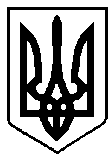 ВАРАСЬКА МІСЬКА РАДАВосьме скликання(                     сесія)                                                                        Р І Ш Е Н Н Я                                                  24 грудня  2021 року	                                                                     № 1435Про   внесення  змін  до бюджетуВараської міської територіальноїгромади   на  2021  рік(17532000000)код бюджету          Керуючись Бюджетним кодексом України, Законом України «Про місцеве самоврядування в Україні», постановою Кабінету Міністрів України від 15.12.2021 №1319 «Питання фінансування заходів, пов’язаних із запобіганням поширенню на території України гострої респіраторної хвороби СOVID-19, спричиненої коронавірусом SARS-CoV-2, та боротьбою з її наслідками», беручи до уваги пропозиції головних розпорядників бюджетних коштів, Вараська міська рада В И Р І Ш И Л А:        Внести зміни до рішення Вараської міської ради від 23.12.2020 № 87 «Про бюджет Вараської міської територіальної громади на 2021 рік» зі змінами, внесеними рішеннями міської ради від 24.02.2021 № 156, від 05.03.2021 № 169, від 31.03.2021 № 216, від 30.04.2021 №368, від 28.05.2021 №423, від 25.06.2021 №531, від 20.08.2021 №609, від 24.09.2021 №843, від 18.10.2021 №999, від 17.11.2021 №1007, від 26.11.2021 №1102, від 17.12.2021 №1172, від 22.12.2021 №1177 «Про внесення змін до бюджету Вараської міської територіальної громади на 2021 рік», а саме:  Збільшити доходи загального фонду бюджету Вараської міської  територіальної громади на 2021 рік на 2 500 000 грн (додаток 1) за рахунок                                                                           офіційних трансфертів від органів державного управління.Збільшити видатки спеціального фонду бюджету Вараської міської територіальної громади на 2021 рік на суму 2 500 000 грн, в тому числі видатки бюджету розвитку спеціального фонду бюджету на суму 2 500 000 грн, згідно додатків 3, 5 за рахунок коштів, що передаються із загального фонду до бюджету розвитку (спеціального фонду) на суму  2 500 000 грн, в тому числі за рахунок субвенції з місцевого бюджету на здійснення підтримки окремих закладів та заходів у системі охорони здоров'я за рахунок відповідної субвенції з державного бюджету на суму 2 500 000 грн (додаток 3).   Внести зміни до фінансування бюджету Вараської міської  територіальної громади на 2021 рік  (додаток 2), установивши профіцит загального фонду бюджету у сумі 50 308 455,25 грн та дефіцит спеціального  фонду бюджету у сумі 89 952 353,85 грн, джерелом покриття якого визначити кошти, що передаються із загального фонду бюджету до бюджету розвитку (спеціального фонду) в сумі 88 783 805,85 грн; залишки коштів спеціального фонду, що утворилися на кінець 2020 року, в сумі 2 576 652,94 грн; позики, надані міжнародними фінансовими організаціями в сумі «-» 1 408 104,94 грн.Затвердити зміни до бюджетних призначень головним розпорядникам коштів бюджету Вараської міської  територіальної громади на 2021 рік у розрізі відповідальних виконавців за бюджетними програмами згідно з додатком 3 цього рішення.Затвердити зміни до міжбюджетних трансфертів на 2021 рік згідно з додатком 4 до цього рішення.Затвердити зміни до розподілу коштів бюджету розвитку на здійснення заходів на будівництво, реконструкцію і реставрацію, капітальний ремонт об'єктів  виробничої, комунікаційної та соціальної інфраструктури за об'єктами та іншими капітальними видатками у 2021 році згідно з додатком 5 до цього рішення.Затвердити обсяг доходів загального фонду бюджету Вараської міської територіальної громади на 2021 рік в сумі 777 942 095,27 грн.Затвердити обсяг видатків загального фонду бюджету Вараської міської територіальної громади на 2021 рік в сумі  727 633 640,02 грн.Додатки 1-5 до цього рішення є його невід’ємною частиною.Секретарю міської ради забезпечити оприлюднення цього рішення згідно Регламенту Вараської міської ради.Контроль за виконанням цього рішення покласти на постійну комісію з питань бюджету, фінансів, економічного розвитку та інвестиційної політики, організацію виконання цього рішення покласти на заступника міського голови з питань діяльності виконавчих органів ради відповідно до розподілу функціональних обов’язків. Міський голова                                                     Олександр МЕНЗУЛ